LIKOVNA KULTURA. ZADATAK ZA PETAK.MIJEŠAJTE CRVENU I BIJELU BOJU I POKUŠAJTE TAKO OBOJITI SRCE.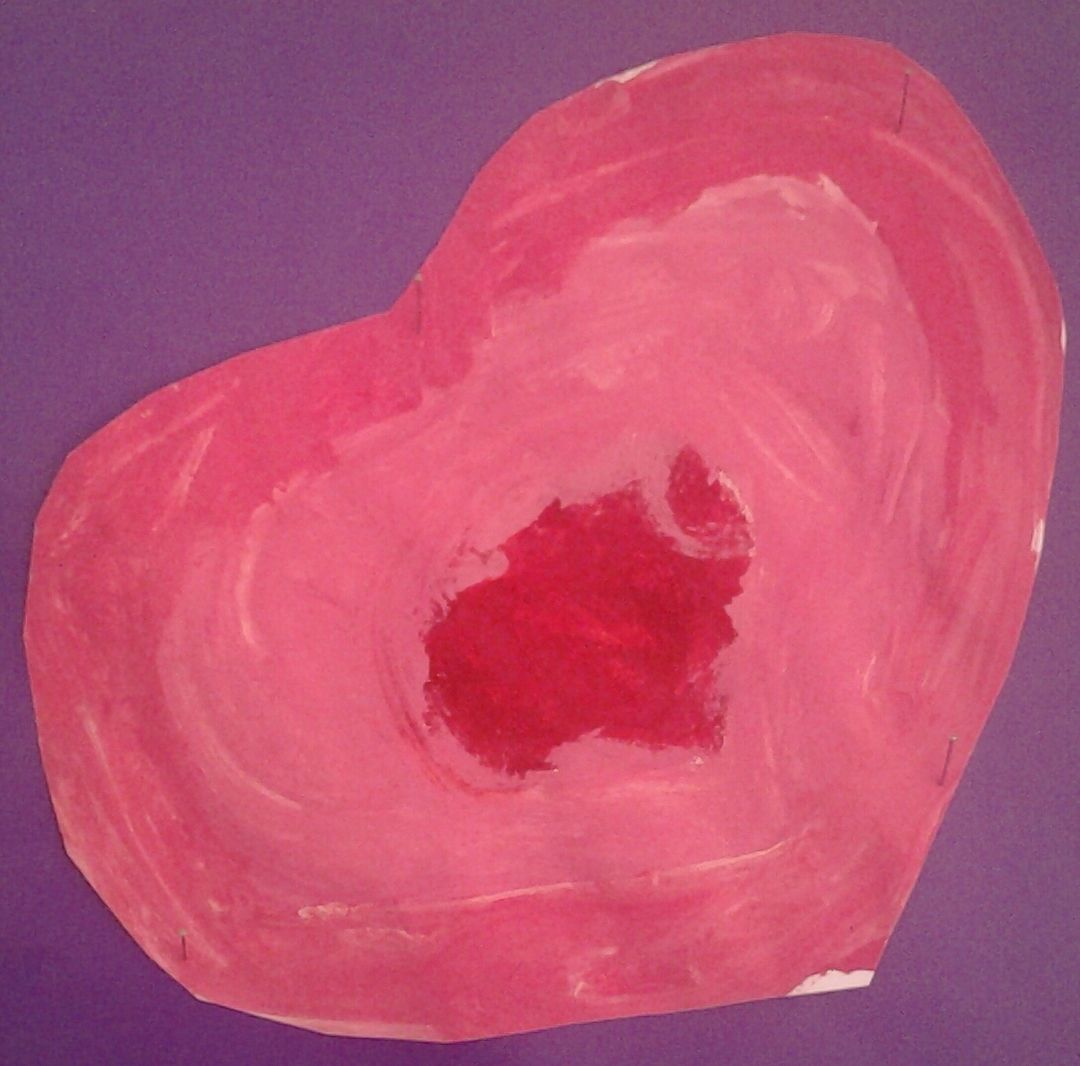 